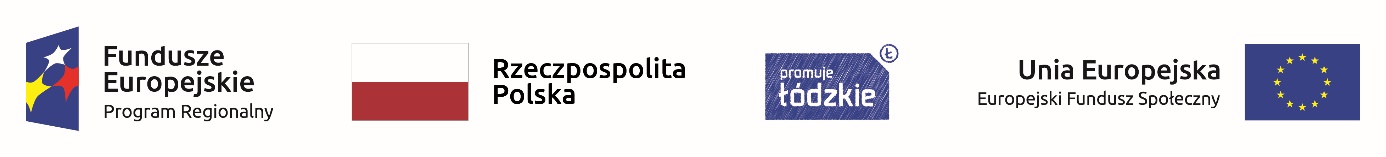 W grudniu ukazał się czwarty numer Folderu Informacyjnego Wojewódzkiego Urzędu Pracy w Łodzi „Wytwórnia Unijnych Pomysłów”. Ta gazeta mówi o realizacji Regionalnego Programu Operacyjnego Województwa Łódzkiego na lata 2014-2020.W tym numerze będzie napisane dużo na temat usług społecznych. Usługi społeczne to takie, które są robione dla wielu ludzi. W tym numerze jest wywiad z panią Anną Mroczek. Pani Anna jest dyrektorem Regionalnego Centrum Polityki Społecznej w Łodzi. Pani Anna w rozmowie mówi o znaczeniu usług społecznych dla lokalnej społeczności. Lokalna społeczność to ludzie, którzy mieszkają w pobliżu naszego miejsca zamieszkania. Pani Anna mówi też o problemach i zadaniach związanych z wykonywaniem usług społecznych. Według Pani Anny w następnych latach trzeba będzie się skupić na pewnym zadaniu. Chodzi o to, żeby tak kierować polityką społeczną, żeby w rodzinie żyło się dobrze. Ważne jest też zapobieganie dyskryminacji dzieci i młodzieży z biednych rodzin. Dyskryminacja to wykluczanie kogoś i dokuczanie mu na przykład ze względu na biedę. Trzeba też dbać o dorosłych. Pani Anna mówi, że trzeba im pomagać w utrzymaniu dobrego zdrowia i zachęcić do uprawiania sportu. Trzeba też zadbać o osoby z niepełnosprawnościami.W tym numerze pokazane są również różne formy wsparcia w ramach usług opiekuńczych i asystenckich. W ramach projektów realizowanych z Regionalnego Programu Operacyjnego Województwa Łódzkiego na lata 2014-2020 osoby objęte wsparciem mogą uzyskać pomoc. Chodzi o taką pomoc jak pójście do Dziennego Domu Pomocy lub Klubu Seniora. Można też wypożyczyć sprzęt do rehabilitacji. Rehabilitacja to ćwiczenia pomagające wrócić do zdrowia. W ramach projektu można też skorzystać z pomocy asystenta czy opiekuna. Taka osoba pomoże w wykonywaniu obowiązków, zaopiekuje się i będzie osobą z którą można porozmawiać. Pieniądze z Unii pomogą też w tworzeniu mieszkań wspieranych. Mieszkania wspierane to takie mieszkania, które mają opiekuna. Ten opiekun pomaga w wejściu do samodzielnego życia.W rozdziale Obserwatorium Rynku Pracy jest raport o tytule: „Wiek jako determinanta popytu na pracę w warunkach ożywienia gospodarczego i „rynku pracownika”. Analiza dla województwa łódzkiego”. Autor tego tekstu mówi o tym, że właściciele firm mówią że wiek nie ma dla nich znaczenia. W praktyce, czyli tak naprawdę, jest inaczej. Najwięcej ofert pracy mają osoby w wieku od 25 do 44 lat. Najtrudniej znaleźć pracę osobom po 55 roku życia. W raporcie jest też informacja o tym, że zbyt młody wiek też jest problemem. Następny dział gazety nazywa się „Dobre praktyki”. Są w nim przedstawione osoby, którym projekty z Unii zmieniły życie codzienne i zawodowe. Przedstawiamy m.in. Centra Usług Społecznych, które powstały w powiecie łódzkim wschodnim, rawskim, a także w gminie Tomaszów Mazowiecki. Uczestnicy tych projektów korzystać mogą z usług opiekuńczych, czy wypożyczalni sprzętu rehabilitacyjnego. Autor pisze również o projekcie „Razem możemy więcej”, w ramach którego powstała świetlica. Z świetlicy mogą korzystać dzieci ale też dorosłe osoby z problemami. Powstały też cztery mieszkania wspomagane i klub wsparcia dla osób z niepełnosprawnościami. Firma Krisstal, która produkuje i montuje maszyny i urządzenia ze stali dla przemysłu spożywczego, dzięki pieniądzom z Unii Europejskiej zaczęła korzystać z nowego sposobu pasteryzacji produktów. W ramach przedsięwzięcia rozbudowano też hale produkcyjne i kupiono nowe urządzenia. W tym dziale jest też opisana historia Panu Joanny Mędrej. Pani Joanna jest z Brzezin w województwie łódzkim. Projekt „Pomocna dłoń” pomógł jej w pracy. Pani Joanna została opiekunem medycznym. Dzięki nowym umiejętnościom nie została zwolniona. Inny projekt, który nazywa się „Outplacement” pomógł panu Andrzejowi Sieradzkiemu. Pan Andrzej mógł dzięki niemu otworzyć własną firmę. Firma pana Andrzeja zajmuje się fotografowaniem i produkcją filmową.W tym numerze gazety autor pisze też o Centrach Usług Środowiskowych. To takie miejsca gdzie można dostać pomoc. Celem tych centrów jest pomoc osobom niesamodzielnym w dbaniu o zdrowie i życie w społeczeństwie. Dzięki temu projektowi powstają Dziennie Domy Opieki Medycznej. Ważną sprawą w tym projekcie jest też teleopieka medyczna. Teleopieka to opieka przez telefon. Ma pomagać osobom, którym trudno jest pójść do lekarza samodzielnie. Następny dział nazywa się „Realizuję projekt” mówi się o tym jak prawidłowo stosować wytyczne w zakresie realizacji zasady równości szans i niedyskryminacji, w tym dostępności dla osób z niepełnosprawnościami oraz zasady równości szans kobiet i mężczyzn w ramach funduszy unijnych na lata 2014-2020. Dokumenty które w tym pomagają to standardy dostępności. Standardy dostępności to zbiór zasad i wskazówek. Ten dokument ma pomóc ludziom i sprawić żeby wszyscy mieli równe szanse w udziale w projektach unijnych. Ze standardami musi zapoznać się każdy, kto chce dostać pieniądze z Unii Europejskiej. Standardy można podzielić na 6 kategorii.Ostatni dział nazywa się „Ciekawe wydarzenia”. Jest w nim relacja z Łódzkich Regionalnych Targów Pracy i Rozwoju Osobistego. To wydarzenie było 17 i 18 października w Hali Expo w Łodzi. Było ponad 50 różnych właścicieli firm z Łodzi i regionu. Ludzie mogli zobaczyć oferty pracy. Poza tym mogli wziąć udział w warsztatach z rozwoju osobistego.W tym numerze jest spis wszystkich projektów, które się teraz odbywają.